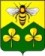  ДУМА САНДОВСКОГО МУНИЦИПАЛЬНОГО ОКРУГАТверская областьРЕШЕНИЕ02.07.2021                                           п. Сандово                                               № 123О снятии  статуса единой теплоснабжающей организацииВ соответствии с Федеральным законом от 06.10.2003 N 131-ФЗ "Об общих принципах организации местного самоуправления в Российской Федерации", Федеральным законом от 27.07.2010 N 190-ФЗ "О теплоснабжении", пунктами 7 и 13 Постановления Правительства РФ от 08.08.2012 N 808 "Об организации теплоснабжения в Российской Федерации и о внесении изменений в некоторые акты Правительства Российской Федерации", руководствуясь Уставом Сандовского муниципального округа, на основании уведомления ООО «Альянс Сандовские Тепловые Сети» от 12.05.2021 №35, в целях обеспечения гарантированного предоставления услуг теплоснабжения всем потребителям, расположенным в пределах существующих систем теплоснабжения и организации надежного теплоснабжения на территории Сандовского муниципального округа Тверской области,  Дума Сандовского муниципального округа РЕШИЛА:	1. Снять с 01.07.2021 года статус единой теплоснабжающей организации  с ООО «Альянс Сандовские Тепловые Сети»  (ИНН 6938002642) в отношении следующих зон деятельности:- котельная №1 (ул. Советская);- котельной №2 (ул. Софьи Кочуровой);- котельной №3 (ул. Лесная); - котельной № 4 (ул. Школьная); - котельной № 5 (ул. 50 лет Октября).	2. Признать утратившим силу Решение Совета депутатов городского поселения «Поселок Сандово» Тверской области № 5 от 06.02.2015 г. «О присвоении статуса единой теплоснабжающей организации».     3.Настоящее решение вступает в силу со дня подписания и подлежит  официальному опубликованию в газете «Сандовские вести» и размещению на официальном сайте Сандовского муниципального округа в сети Интернет.Глава Сандовского муниципального округа 	                           О.Н.Грязнов	Председатель Думы Сандовского муниципального округа                                            О.В.Смирнова